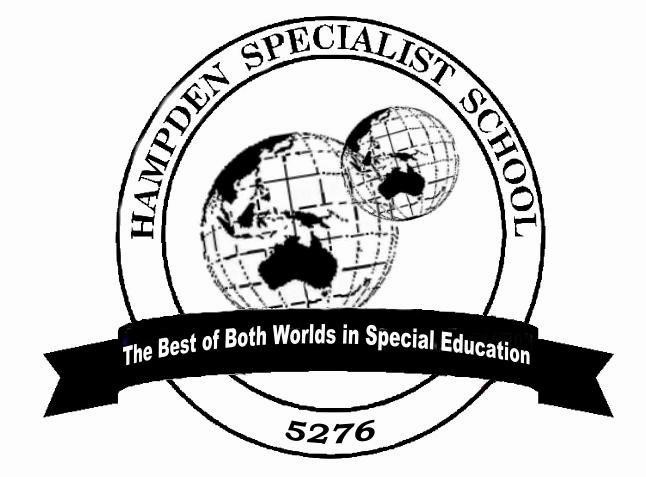 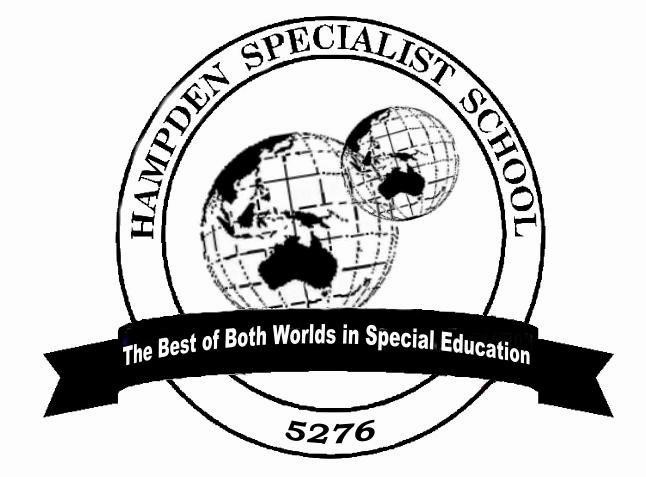 From the Principal Reminder -Last Day of Term Tomorrow m- Early Finish, Students Home One Hour EarlierSchool closes at 2pm tomorrow as it is the last day of term. Please ensure you are prepared for children to arrive home one hour earlier than the usual time.Reminder – Student Mid-Year Reports Issued TodayStudent Mid-Year Reports have been issued today. Once again I wish to heartily congratulate everyone who has contributed to the amazing successes I have witnessed and read about in Mid-Year Reports.This year teachers have made a greater effort to explain to families how their child’s progress is assessed and how this information is used to set starting points for teaching.At this school we use the same assessments that are used in other schools across the district as well as more detailed assessments. We want to ensure that we give our students the same opportunities as students in other schools and at the same time provide the highly individualised programs for which we are renowned. Our Students have Spoken! There will be a Concert in Term Three!Much deliberation has gone in to deciding whether we would host a concert this year due. Practices and prop preparation take a lot of time out of class-time and that means essential learning time. On the other hand we believe every student should have the opportunity to shine and ‘strut’ their stuff’ on the stage. There have been so many memorable performances and hidden talents we still talk about from previous concerts!To solve the dilemma we decided to ask our students what they wanted. The result was that a concert would be held and all students wishing to take part would have the opportunity to do so. Therefore the 2018 Concert will be held on Thursday September 13 commencing at 7pm. Please put this important event in your diaries. The venue is yet to be announced.EXTRA-CURRICULAR PROGRAMS Rideability Footy Colours Breakup Last Thursday of Term, TodayThank you again to our amazing Rideability volunteers. These people are exceptional members of the community indeed. They go to incredible lengths to ensure their ponies are prepared and meet the stringent standards of a Rideability pony. They are also there every week in term one and two to offer our students a horse riding experience and all the advantages that flow from interacting with these ponies and these helpers. Thank you to all of these people.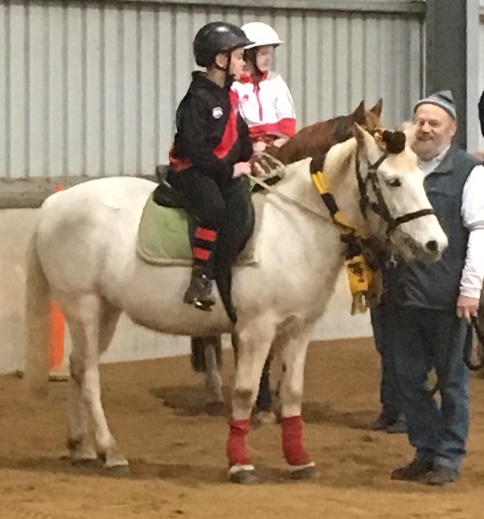 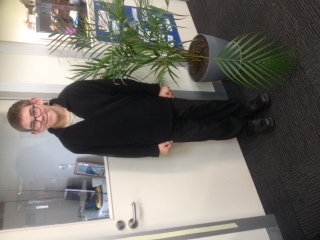 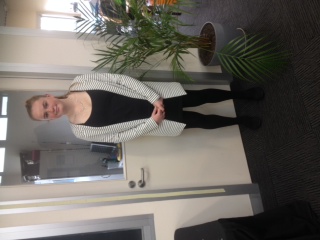 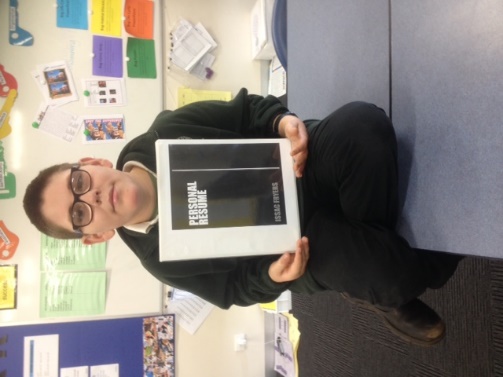 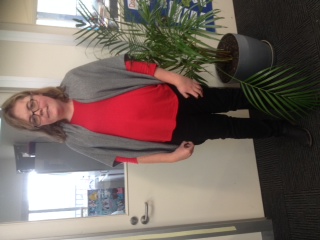 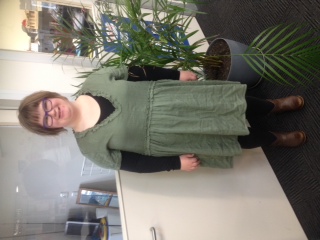 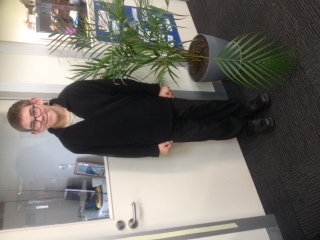 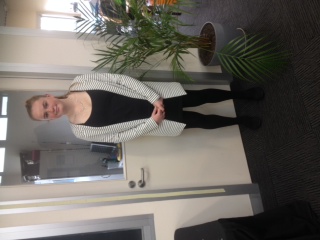 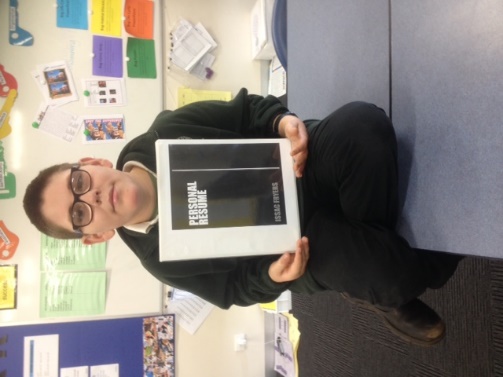 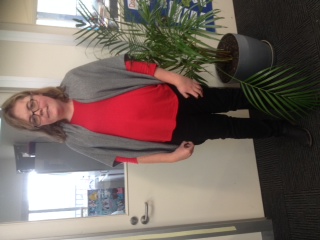 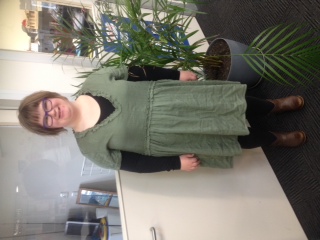 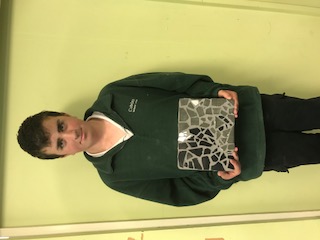 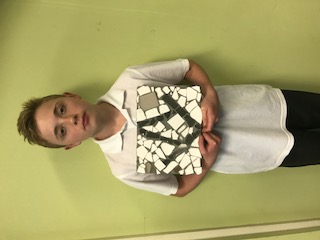 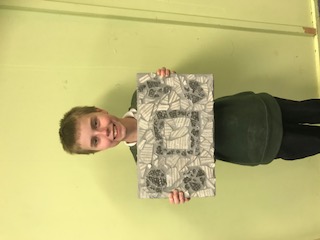 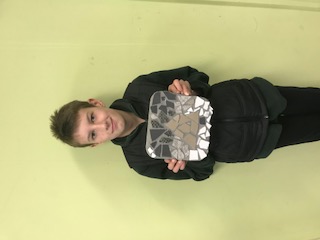 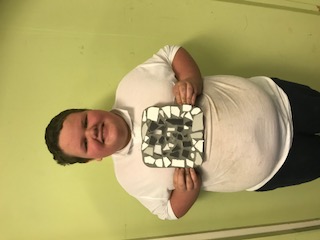 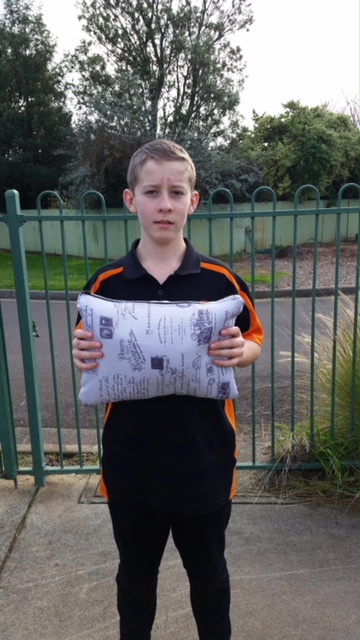 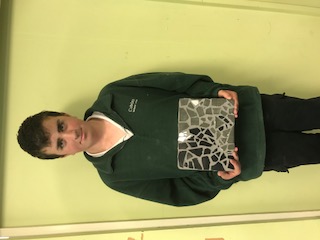 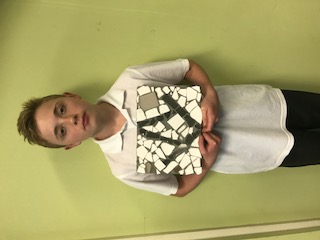 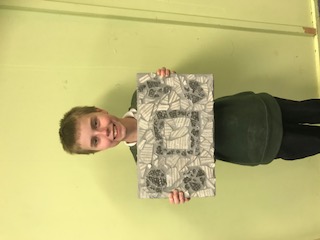 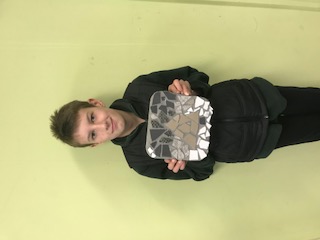 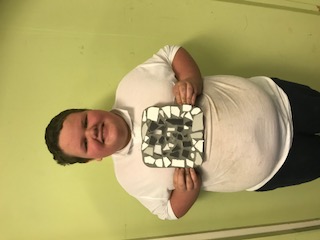 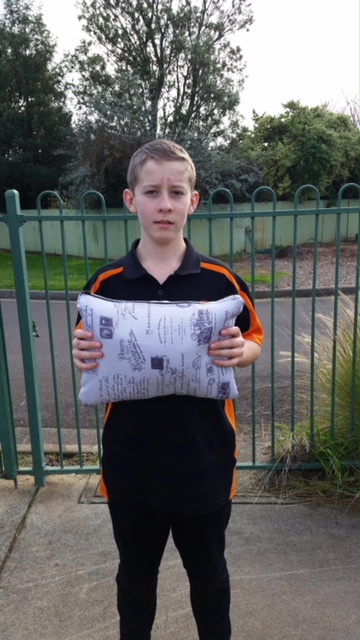 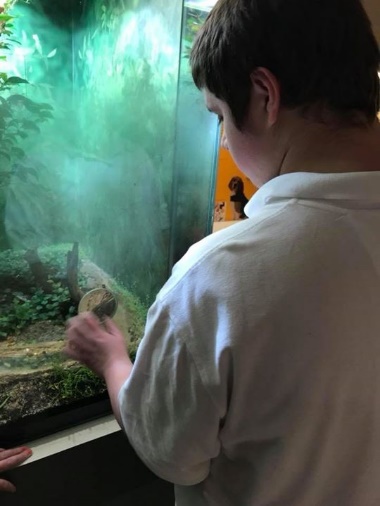 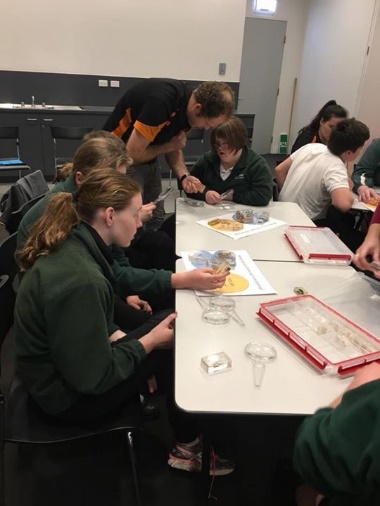 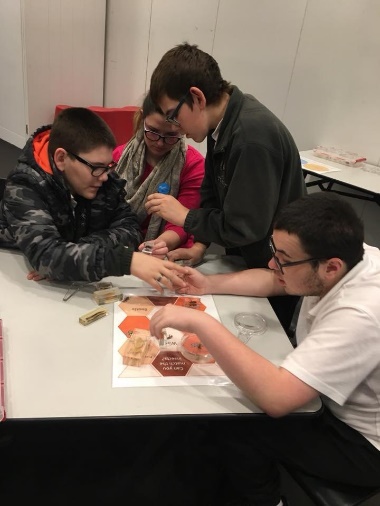 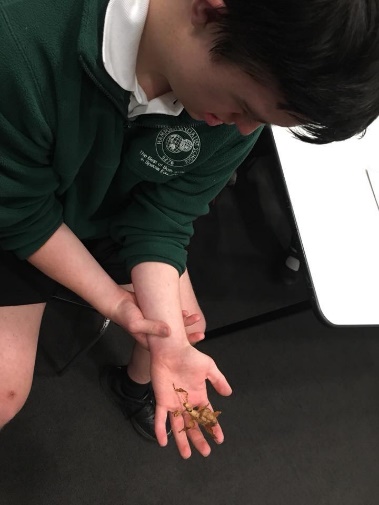 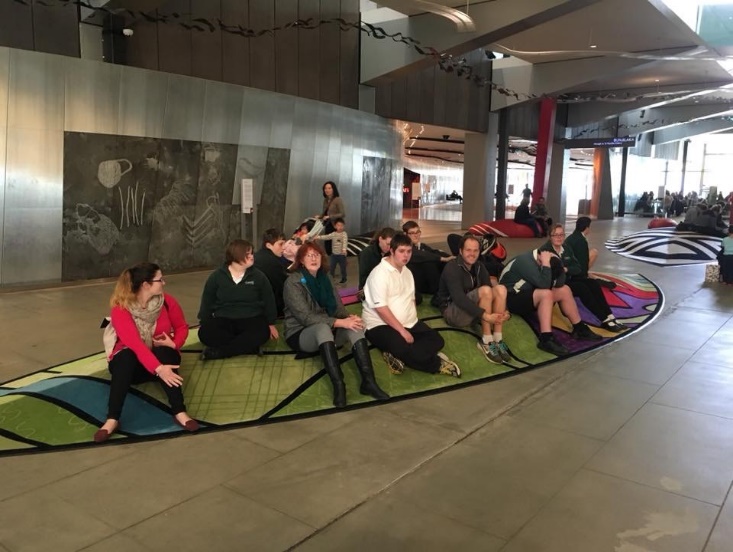 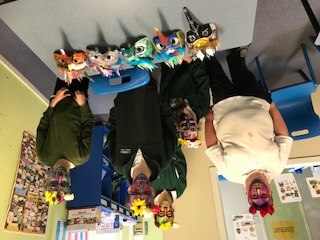 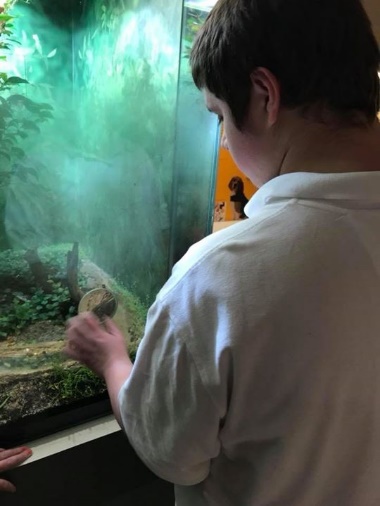 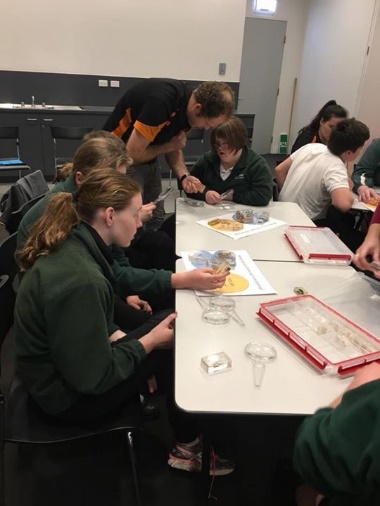 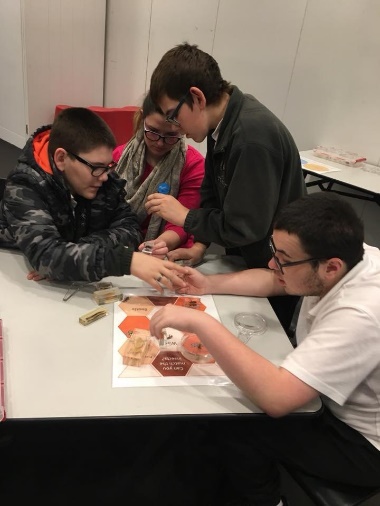 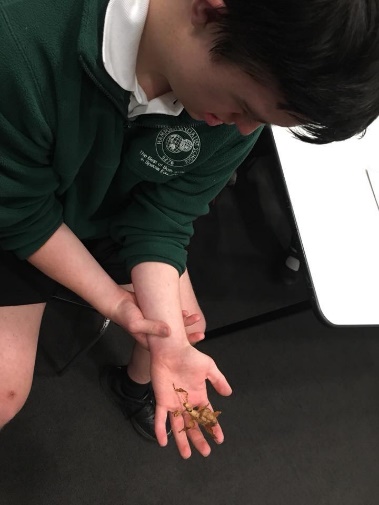 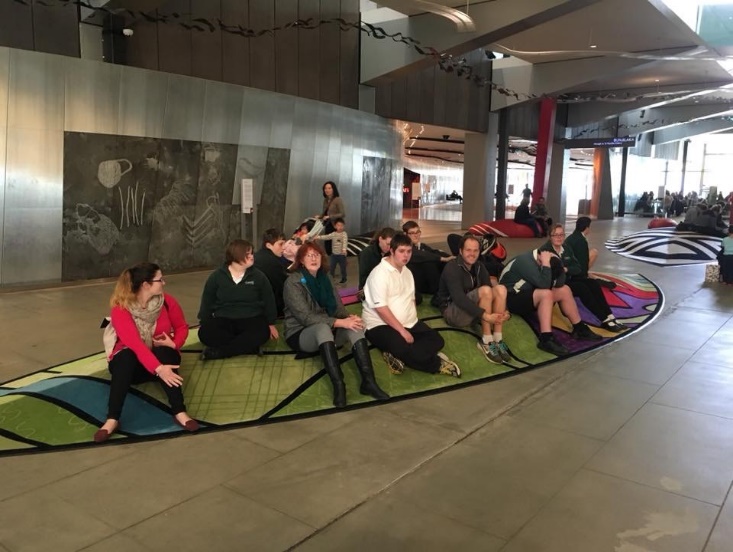 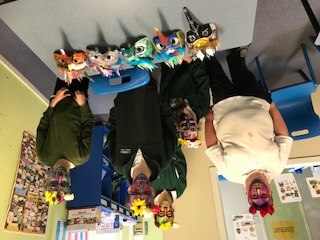 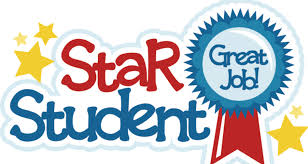 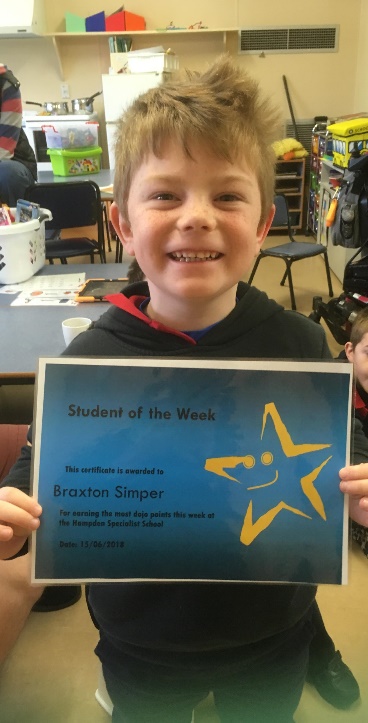 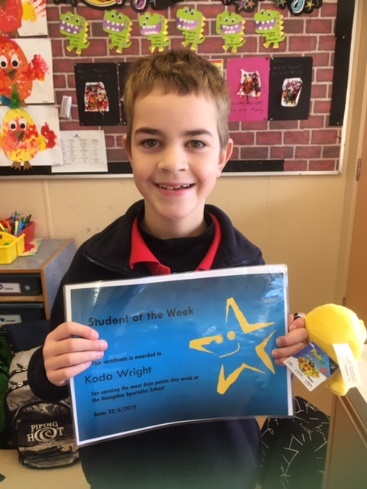 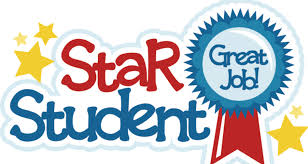 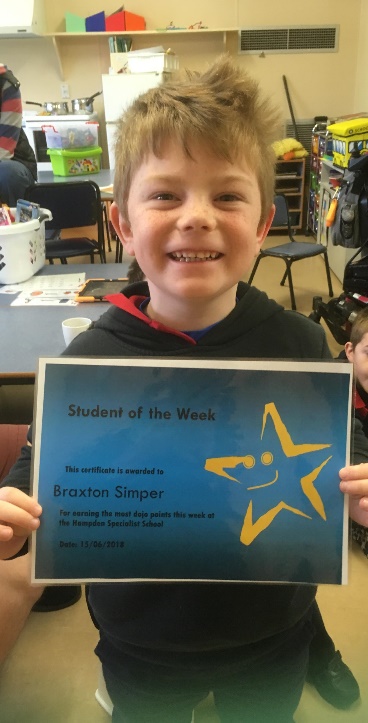 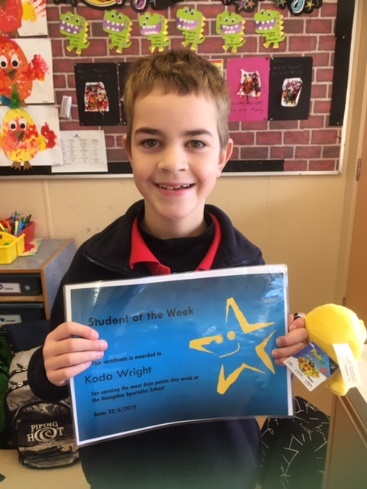 Needs Basis OnlyMiddle Years Breakfast ClubEvery MondayLater Years Breakfast ClubThursday June 28Student Mid-year Reports Issued with NewsletterFriday June 29Final day of Term 2 Early Closure Students Home One Hour Earlier Than Usual.Monday July 16First Day Term 3Wednesday July 25All Abilities Netball Carnival – Kardinia Park, Geelong – Later Years Terang Campus Term 3 Winter Sports Program 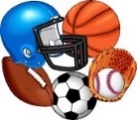 Thursday 19th July & Thursday 26th July, Gymnastics, Springers- Warrnambool, Friday 3rd August & Friday 10th August Karate, Funakoshi- Warrnambool; Friday 17th August & Friday 24th AugustTennis, Warrnambool Indoor Tennis; Friday 31st August, Kidz Kingdom, Colac; Friday 7th & 14th September, Indoor Action Sports, Mortlake Road WarrnamboolThursday 19th July & Thursday 26th July, Gymnastics, Springers- Warrnambool, Friday 3rd August & Friday 10th August Karate, Funakoshi- Warrnambool; Friday 17th August & Friday 24th AugustTennis, Warrnambool Indoor Tennis; Friday 31st August, Kidz Kingdom, Colac; Friday 7th & 14th September, Indoor Action Sports, Mortlake Road WarrnamboolMiddle Years Winter Sports ProgramMiddle Years Winter Sports ProgramFriday 20th, (July 27th – Special School Sports) July 3rd August 10th  August – Tennis, Colac Indoor Tennis; August 17th – Tennis, Warrnambool Indoor Tennis; August 24th, 31st and September 7th Active Sportz September 14th Gymnastics, Springers, Warrnambool Friday 20th, (July 27th – Special School Sports) July 3rd August 10th  August – Tennis, Colac Indoor Tennis; August 17th – Tennis, Warrnambool Indoor Tennis; August 24th, 31st and September 7th Active Sportz September 14th Gymnastics, Springers, Warrnambool Tuesday Term 3Later Years Swimming, Cobden Heated PoolFriday July 27Special School Winter Sports at WarrnamboolMonday August 6Parent Teacher Meetings (PSGs) No BusesThursday September 132018 School Concert Commencing 7pm Venue TBAFriday September 21Last Day Term 3 – 2pm Close